申请教师资格流程图 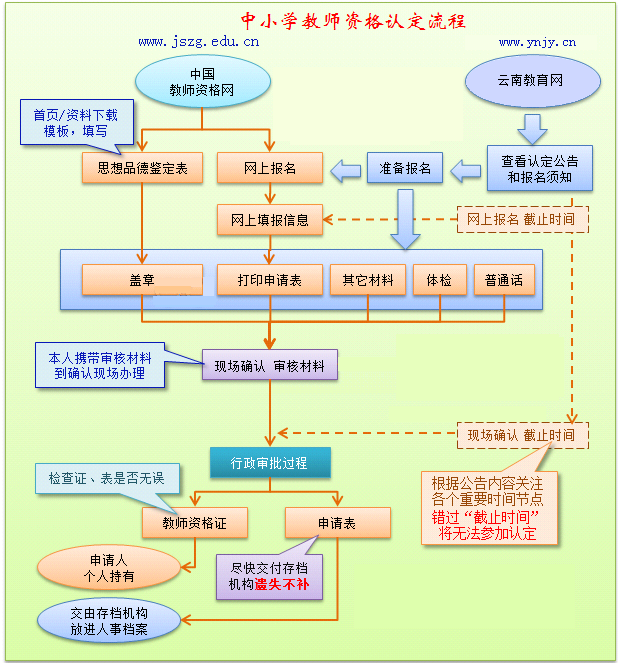 